Purple Task of Lab4 of EECE3093 (Software Engineering), Spring 2015This description is about Purple task.The Purple task asks you to reuse the implementation of “Index source code at the method level” of the GreenAndRed project and implement your solution inside a different project named BlueAndPurple.The feature (requirement) to be traced for the Purple task within the GreenAndRed project is:Index source code at the method levelRelevant materials can be found in “Course Website  Labs  Lab4  Purple”Task Purple asks you to:Identify the requirements traceability matrix (RTM) of the “Index source code at the method level” feature within the project GreenAndRed. Document the RTM by using a WORD file.Reuse the methods from GreenAndRed to implement inside BlueAndPurple a new feature to: read file “README.TXT”, use information in this file to fill grids in a tabular form. The following figure illustrates a sample output of the Purple task.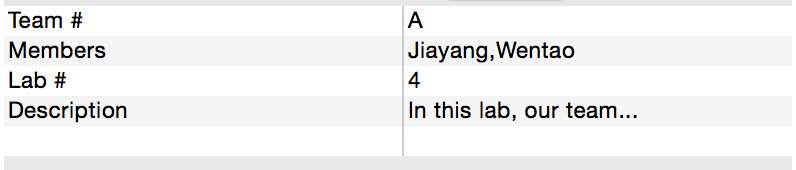 Demo your code and then submit your RTM and code (two files) to Blackboard.